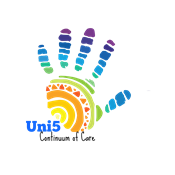       Uni5 Regional Committee of BoS Continuum of Care       (Alexander, Burke, Caldwell, Catawba, & McDowell)November 15, 2017AgendaCall to Order - Introductions/ Welcome/ Sign InReview of Minutes from October mintuesBalance of State Steering Committee call updates - SabraESG update - ESG application updateNovember in person leadership meetingGo over handoutsElections for leadership positionsNeed to be in place to begin January 1, 2018The leadership positions include:Regional LeadRegional AlternateCoordinated Assessment LeadCounty leadsAlexander Burke – Chris HooverCaldwell Catawba – Casey McCallMcDowellFunding LeadPoint-in-Time Count LeadCounty leadsAlexanderBurkeCaldwellCatawba – Jennifer ClarkMcDowellWebmaster – Jennifer ClarkSecretaryCoordinated EntryUpdates on progress of implementationCAA and agency information to Chris? Agencies received access to waitlist?Any P&D or VISPDATs done?Any issuesCase ConferencingPoint In Time PlanningAgency Updates & other DiscussionsAdjourn  Next meeting:    	Next Uni5 Meeting – December 20th Burke United Christian Ministries 10:00am-12pm